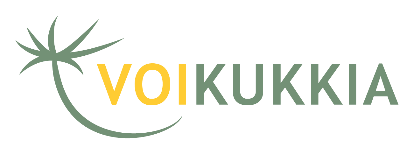 _______________________________________________________________________________________Ajatuskartta (Aarrekartta)			   VOIKUKKIA® 2020 Lähde: Ideapakka. Ajatuskartta. Ryhmäytyminen ja inspiraatio.    Päivitetty 21.2.2018 _______________________________________________________________________________________Ajatuskartta-työskentelyä voi hyödyntää tavoitteiden ja unelmien selkiyttämiseen. Työskentelyssä kuvataan visuaalisesti omia ajatuksia ja tavoitteita. Tavoitteiden visualisoiminen tehostaa myös niiden muistamista. Ajatuskarttaan on hyvä palata jonkin ajan kuluttua sen tekemisestä, ja katsoa onko suunta oikea. ValmistelutAjatuskarttatyöskentelyyn tarvitaan mielellään erivärisiä A3 kokoisia pahveja tai papereita aikakausi- ja sanomalehtiä tai valmiiksi leikattuja kuviasaksia, liimaa ja tussejaAjatuskarttatyöskentelyssä on hyvä huomioida, että osallistuvat eivät yleensä etene samaan tahtiin. On hyvä miettiä ennakkoon, mitä nopeammat voivat tehdä saatuaan ajatuskarttansa valmiiksi. Menetelmä vie myös jonkin verran aikaa. Lisäksi tulisi varata aikaa karttojen läpikäymiseen. Valmiiksi leikatut kuvat nopeuttavat tekemistä, mutta tällöin osallistujilla on vähemmän valinnanvaraa. Tekemistä nopeuttaa, jos välineitä on varattu tarpeeksi, eikä osallistujilla mene aikaa välineiden vapautumista odotellessa. OhjeistaminenPyydä ryhmäläisiä keräämään pahville tai paperille kuvia asioista, joita toivovat elämäänsä. Kuvat voivat olla konkreettisia (tavaroita, henkilöitä) tai symbolisia (onnellisuus, huumori). Kuvien ohella voi käyttää sanoja. Ajatuskarttaan voi myös piirtää ja kirjoittaa. Kun kaikki ovat saaneet karttansa valmiiksi, jokainen ryhmäläinen saa kertoa kartastaan sen verran kuin haluaa. Ajatusten kertominen sanoin visualisoinnin lisäksi edistävät kartan tehoa. 